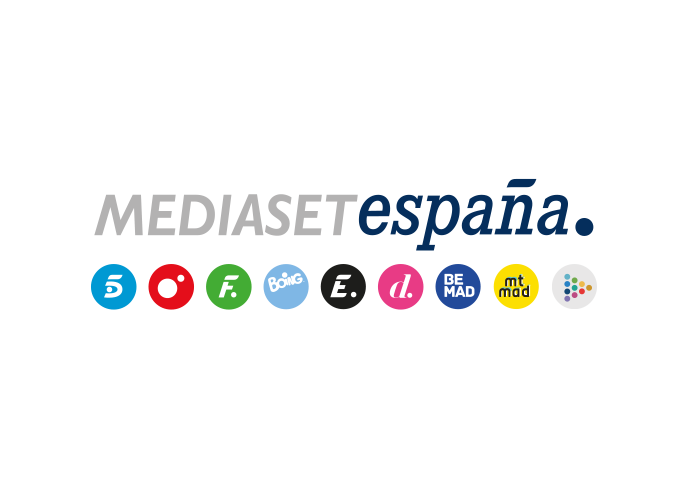 Madrid, 30 de octubre de 2020audiencias jueves 29 DE OCTUBRE‘Horizonte. Informe Covid’ se sitúa como lo más visto de su franja y ‘Volando Voy’ duplica a La SextaEl programa conducido por Iker Jiménez y Carmen Porter firmó su segundo mejor dato hasta la fecha con más de 2,3M de espectadores y un 14,8% y creció hasta el 17,2% en el target comercial.El viaje a A Veiga de Jesús Calleja alcanzó en Cuatro un 7,2% y 813.000 espectadores, duplicando a ‘La Isla’, de La Sexta, con 334.000 y 3,5%.Tras batir su récord el pasado jueves, la nueva entrega de ‘Horizonte. Informe Covid’ emitida ayer por Telecinco volvió a situarse como lo más visto en su franja de emisión con un promedio de más de 2,3M de espectadores y un 14,8% de share, su segundo mejor dato hasta la fecha. El espacio conducido por Iker Jiménez y Carmen Porter, que abordó entre otros contenidos la situación de ‘nueva normalidad’ en Wuhan, creció hasta el 17,2% en el target comercial y destacó especialmente entre los jóvenes de 13 a 24 años, con un 17,4%, y de 25 a 34 años, con un 22,1%.Previamente, Informativos Telecinco 21:00 horas firmó su segundo mejor registro de espectadores de la temporada con más de 2,6M y un 16,2%.A continuación, el episodio de ‘Madres’ volvió a liderar su banda horaria con un promedio del 11,7% y más de 1M de espectadores, con casi 3 puntos de ventaja sobre Antena 3, que anotó un 8,9%. También destacó su seguimiento entre el público de 13 a 24 años, con un 15,8%.Telecinco fue un día más la cadena más vista de la jornada, con un 14,9% frente al 13,3% de Antena 3 ,y encabezó el day time, con un 15,3% frente al 12,2% de su competidor; la mañana, con un 17,4% frente al 12,3% de su rival; la tarde, con un 17,4% frente al 11,8% de Antena 3; y el late night, con un 11% frente al 7,1% de su competidor.Nuevamente ‘El programa de Ana Rosa’ fue la opción preferida de la mañana con un 18,6% y 687.000 espectadores, aventajando por más de 6 puntos a ‘Espejo Público’, que promedió un 12,2% y 453.000. En la tarde, ‘Sálvame Limón’ y ‘Sálvame Naranja’ fueron, a su vez, lo más visto en sus respectivos horarios, con un 14% y casi 1,7M y un 17,4% y más de 1,8M, respectivamente.Jesús Calleja sigue volando por encima de La SextaEn Cuatro, destacó un jueves más la nueva entrega de ‘Volando Voy’, que llevó a Jesús Calleja hasta A Veiga, en Ourense, y que fue seguida por 813.000 espectadores, con un 7,2% de share. Con estas cifras, duplicó en su franja de emisión a La Sexta, que promedió un 3,5% con ‘La Isla’, seguido por 334.000 espectadores y un 3,5%. Las reposiciones posteriores del programa llevaron a la cadena a anotar un 7,4% en el late night, frente al 3,2% de su competidor.Por último, Cuatro anotó un 6,1% en la tarde, su mejor registro en jueves en lo que va de curso y desde el pasado 4 de junio.